Helios Centralmatning 230VTillbehör Helios:Foton: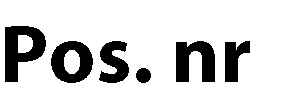 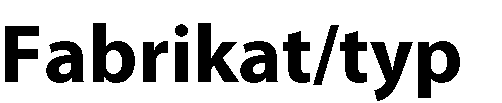 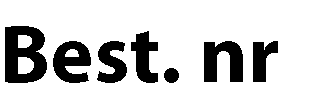 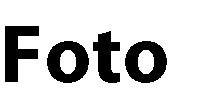 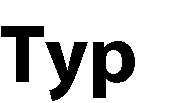 Helios 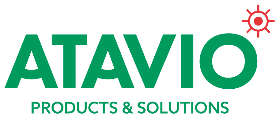 E-7343884Art. 572400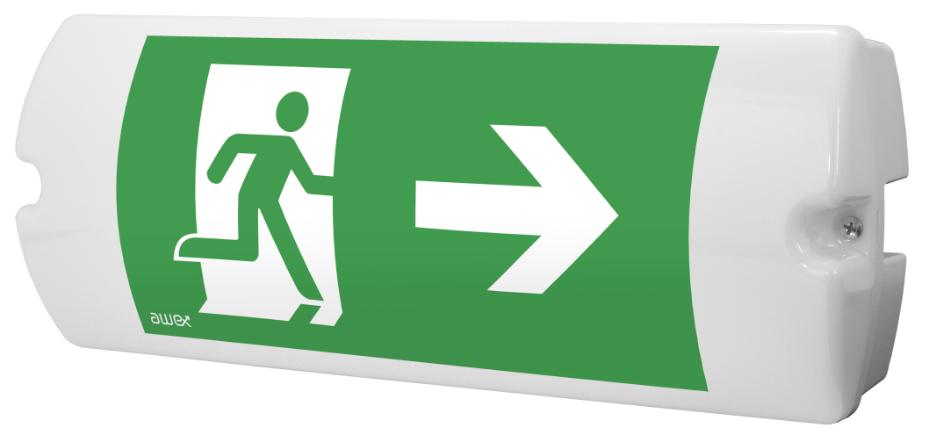 Batteri: Enligt CentralPiktogram: PiktogramsetLäsavstånd: 25m Montage: VäggBestyckning: LED Övrigt: IP42Effekt:3WHelios DS E-7343885Art. 572401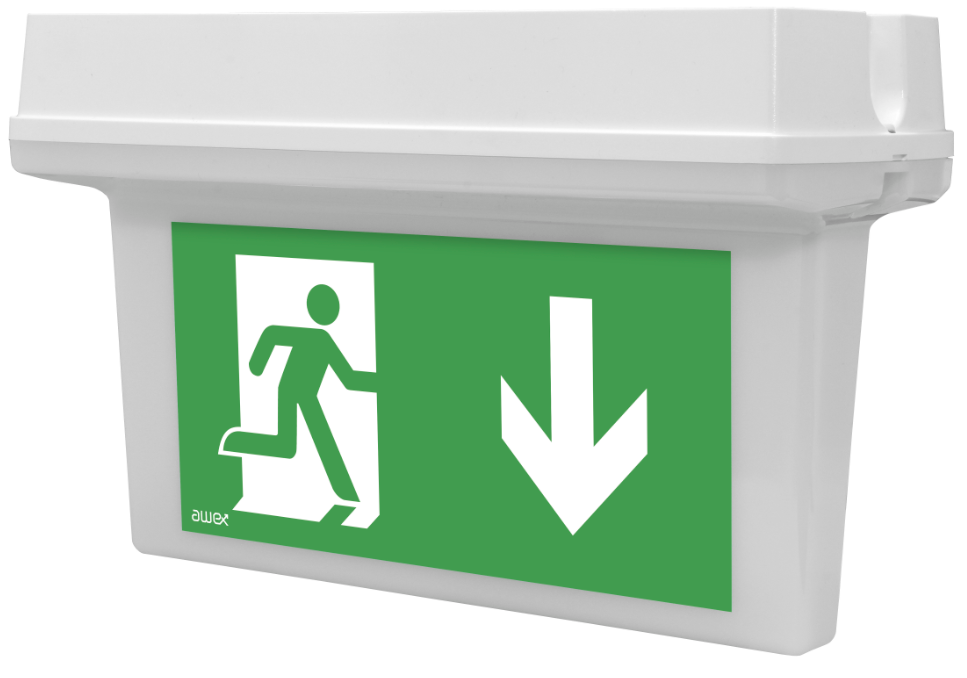 Batteri: Enligt CentralPiktogram: PiktogramsetLäsavstånd: 25m Montage: TakBestyckning: LED Övrigt: IP42Effekt:3WSymbolfolie Pil Höger RullstolE-7344707Art. 129931Symbolfolie Pil Vänster RullstolE-7344708Art. 129932Symbolfolie Pil Ned RullstolE-7344709Art. 129933BollskyddE-7344606Art. 109901TakmontageplåtE-7344619Art. 109911Vägg/flaggmontageplåtE-7344618Art. 109910Piktogram Pil ned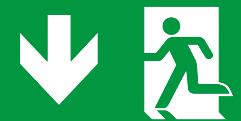 Piktogram Pil hö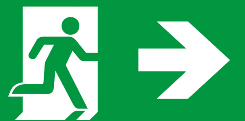 Piktogram Pil vä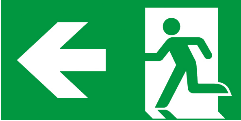 Piktogram Pil ned Rullstol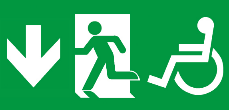 Piktogram Pil hö Rullstol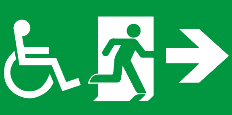 Piktogram Pil vä Rullstol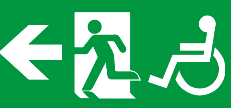 